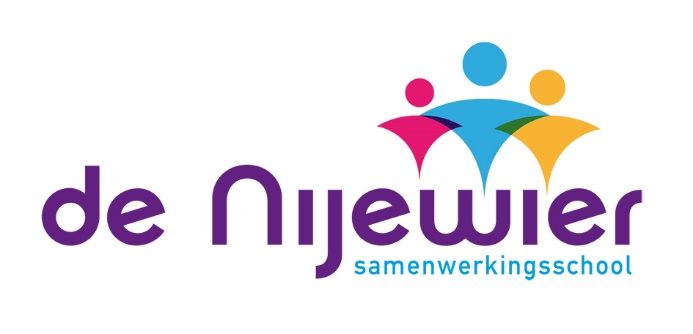 4. Ondertekeningdatum: ____________________________ handtekening: __________________________________In te vullen door de directeur:Bezwaar:Op grond van de Algemene wet bestuursrecht (Awb) kunt u binnen zes weken na dagtekening eengemotiveerd bezwaarschrift indienen bij de directeur van de school of bij de leerplichtambtenaar vanuw gemeente.1. Vakantieverlof (artikel 13a)Een verzoek om vakantieverlof, op grond van artikel 13a van de Leerplichtwet 1969, dient vooraf aan de directeur van de school te worden aangevraagd.Vakantie verlof wordt alleen dan verleend, wanneer:- wegens de specifieke aard van het beroep van één van de ouders het slechts mogelijk is buiten de schoolvakanties op vakantie te gaan;- een werkgeversverklaring dient te worden overgelegd waaruit blijkt dat geen verlof binnen de officiële schoolvakanties mogelijk is.Dit verlof:- mag hooguit één maal per schooljaar worden verleend;- mag niet langer duren dan 10 schooldagen;- mag niet plaatsvinden in de eerste twee lesweken van het schooljaar.2. Gewichtige omstandigheden 10 schooldagen of minder per schooljaar (art. 14, lid 1)Een verzoek om extra verlof in geval van gewichtige omstandigheden op grond van het gestelde in artikel 14, lid 1 van de Leerplichtwet 1969 voor 10 schooldagen per schooljaar of minder dient vooraf of binnen twee dagen na ontstaan van de verhindering aan de directeur van de school te worden voorgelegd.Enige voorbeelden van gewichtige omstandigheden zijn::het voldoen aan een wettelijke verplichting, voor zover dit niet buiten de lesuren kan geschieden;verhuizing voor ten hoogste 1 dag;het bijwonen van het huwelijk van bloed- of aanverwanten t/m de 3e graad voor 1 of ten hoogste 2 dagen, afhankelijk of dit huwelijk wordt gesloten in of buiten de woonplaats van de leerling;ernstige ziekte van ouders of bloed- of aanverwanten t/m 3e graad, duur in overleg met de directeur;overlijden van bloed- of aanverwanten in de 1e graad voor ten hoogste 4 dagen; van bloed- of aanverwanten in de 2e graad voor ten hoogste 2 dagen; van bloed- en aanverwanten in de 3e of 4e graad voor ten hoogste 1 dag;bij 25-, 40- en 50-jarig ambtsjubileum en het 12½-, 25, 40, 50- en 60-jarig huwelijksjubileum van ouders of grootouders voor ten hoogste 1 dag.andere naar het oordeel van de directeur belangrijke redenen, maar geen vakantieverlof.3. Andere gewichtige omstandigheden meer dan 10 schooldagen per schooljaar.Een verzoek om extra verlof, in het kader van andere gewichtige omstandigheden, op grond van artikel 14, lid 3 c.q. artikel 11 onder g, van de Leerplichtwet 1969, voor meer dan 10 schooldagen per schooljaar dient bij de leerplichtambtenaar van de woongemeente te worden aangevraagd.Opmerking:Voor de interpretatie van het in artikel 14 genoemde begrip andere gewichtige omstandigheden kan aansluiting worden gezocht bijde gevallen waarin, bij de CAO’s van werknemers, buitengewoon verlof met behoud van salaris wordt toegestaan.Te denken valt aan: Familie omstandigheden of medische of sociale indicaties.Het dient hierbij te gaan om uitzonderlijke en aan het individu gebonden omstandigheden, waarbij door de regeling is aangegevendat het in beginsel moet gaan om omstandigheden die buiten de wil en invloed van de ouders of de leerling liggen.1. Gegevens van de aanvrager : ouder(s)/verzorger(s)voorletter(s) en achternaam    : _____________________________________________adres                                             : _____________________________________________postcode en woonplaats           : _____________________________________________telefoon (privé en/of werk)       : _____________________________________________2. Gegevens van de leerling(en)Naam : _____________________________ Groep: _______ Geboortedatum: Naam : _____________________________ Groep: _______ Geboortedatum: Naam : _____________________________ Groep: _______ Geboortedatum: Naam : _____________________________ Groep: _______ Geboortedatum: 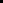 -----------------------------------------------------------------------------------------------------------------------------------Naam en school van eventuele              : ______________________________________broers of zussen voor wie op een            ______________________________________andere school verlof wordt gevraagd      ______________________________________3. Gegevens van de aangevraagde vrijstellingDag / periode		 : _____________________________________________Reden			 : ________________________________________________________________ ________________________________________________________________ ________________________________________________________________Richtlijnen verlof buiten de schoolvakanties